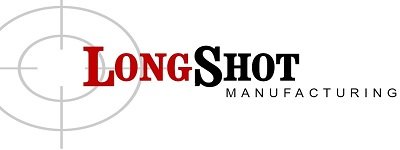 INSTALLATION INSTRUCTIONS6.1” Replacement Top Rail for Hi-Point Classic 995 and Classic 4095and5.3” Low Profile Top Rail for Hi-Point Classic 995& Classic 4095Note: Our Picatinny top rails mount to the receiver cover with existing mounting points and fasteners included with your order.  It is easier to identify certain parts during the installation if you have the Hi-Point Owner’s Manual open to the pages showing the gun assembly diagrams. If you no longer have the original manual, it can be downloaded and/or viewed directly on the Hi-Point website. It is important that you save all original parts in case you wish to restore back to factory style.  Before starting the installation, please fully read these instructions to be sure that you have a good understanding of the installation procedures. If you are still unsure about installation procedure, call us at 973-786-4004.  With the chamber closed and the gun unloaded, completely remove the charging handle along with its mounting bolt.On either side of the gun, loosen and remove the bolts/fasteners that secure the metal receiver cover shroud to the gun.  The fasteners on the opposite side of the gun may also need to be removed or pulled out far enough to allow the metal receiver shroud to be lifted free and removed.Lift and remove the metal receiver cover from the gun.Loosen and remove the screws that secure the factory top rail and/or sights to the two steel nut plates located at the underside of the metal receiver cover.  Save the two internal nut plates when removing the factory rail.  Mount the new aluminum top rail to the receiver cover and nut plates using the new 4-40 screws supplied with your order.  Do not over-tighten. Position the receiver cover back into place.Reinstall the two fasteners.  Tighten.Reinstall the charging handle.